 Центр образования 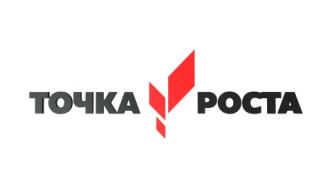 естественно- научной направленности                                «Точка роста». Физика. Куратор- учитель физики – Мосягина Анна ИвановнаУрок физики в 8 классе. Открытый практикум по физике «Агрегатные состояния вещества»В учебной программе практические занятия по физике  практически отсутствуют, но предусмотрены разнообразные лабораторные работы. Соответственно, рассмотреть, подробно широкий спектр прикладных вопросов физики в учебное время  у учителя возможности нет.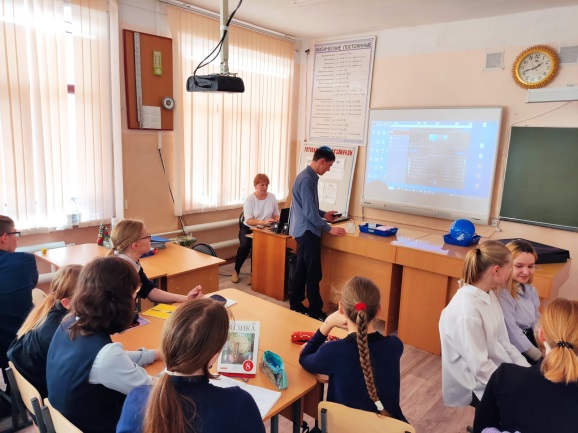 Для решения этой проблемы на занятиях по внеурочной деятельности мы проводим открытые практикумы с использованием оборудования цифровых лабораторий. На занятиях обучающиеся рассматривают решение практических задач, проводят эксперименты. Особый интерес вызывают занимательные опыты по физике. Для обучающихся 8-а класса  был разработан и проведен открытый практикум решения задач по теме «Агрегатные состояния вещества»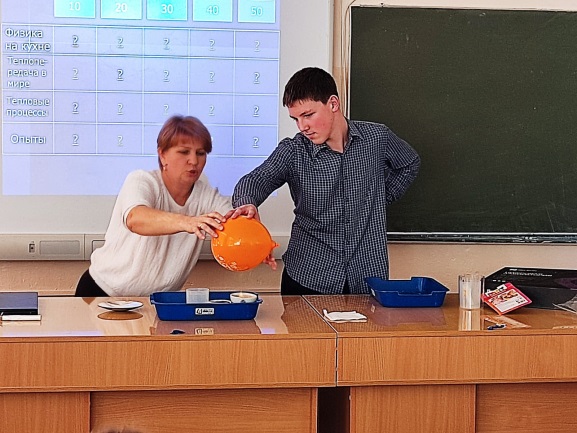 